Pomôcky na žehlenieŽehlenie patrí medzi málo obľúbené domáce práce.  Je namáhavé a náročné na čas.Žehlenie uľahčujú tieto pomôcky:deka, podložka na žehlenie –  určená pre žehlenie na stole, vyrobená z bavlny, dá sa praťžehliaca doska – určená na žehlenie v stoji, je skladacia a dá sa nastaviť výška, doska je potiahnutá textilom, má aj miesto na odkladanie žehličkyrukávnik – určený pre vyžehlenie rukávov a nariasených častí odevu. Je skladací s malou žehliacou plochou.prestierka (handrička) – kus látky (namočí sa), cez ktorú sa žehlí, aby sa zabránilo vzniku leskumáčadlo – miska s vodou na namáčanie prestierkypostrekovadlo – na rozprašovanie vody pre vlhčenie odevu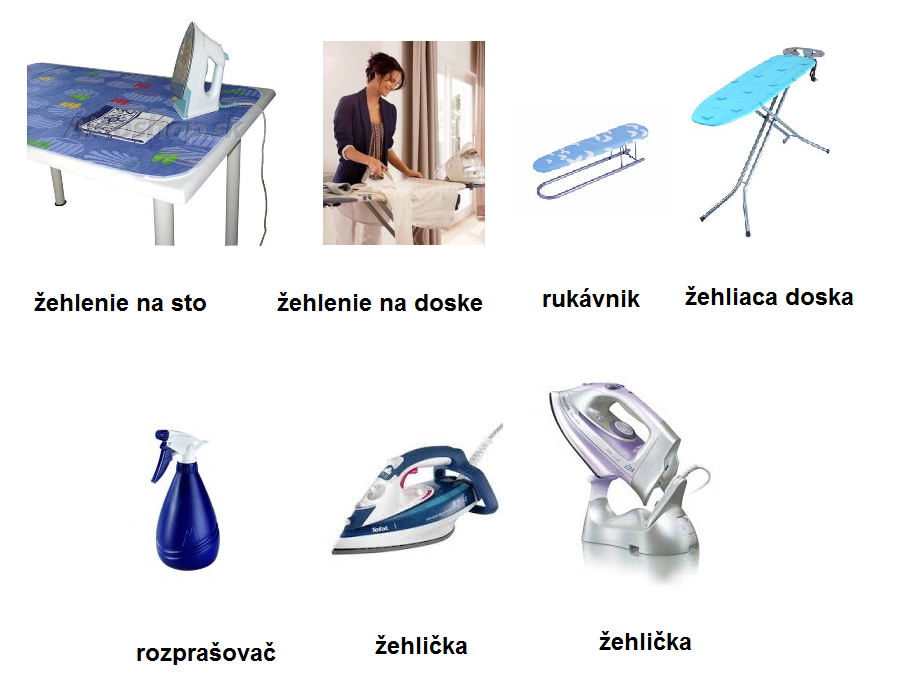 BOZP – Bezpečnosť a ochrana zdravia  pri práciBOZP pri žehlení:žehličku aj šnúru chránime pred vlhkomporuchy neopravovať, hlásiť údržbárovi, majstrovivodu dolievame ak je žehlička vypnutážehliacu plochu  čistíme ak je žehlička vypnutáÚlohaOpíšte poznámky  do zošita.Nakreslite symboly prania do zošita.Nakreslite symboly žehlenia do zošita.Domáca úloha:Vymenujte pomôcky na žehlenie, ktoré používate doma  pri žehlení. Pomenujte pomôcky na obrázku.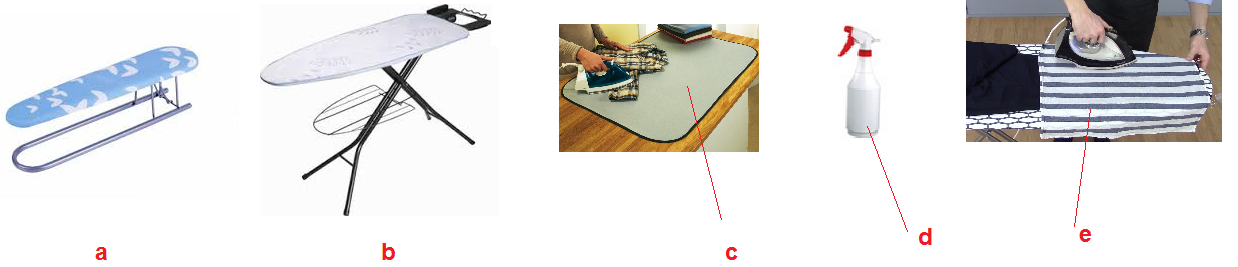 Odfoťte domácu úlohu a pošlite triednej učiteľke.Otázky:Vymenujte pomôcky na žehlenie.Načo slúži rukávnik?Na čom môžeme žehliť?Žehlíme cez mokrú alebo suchu handričku?Akú vodu dávame do postrekovača?Co znamená BOZP?Akú bezpečnosť dodržiavame pri žehlení?